Learning Goals: Students will be able to: Define bond polarity and molecular polarityExplain the relationships between bond polarity and molecular polarityIdentify tools/representations to approximate bond and molecular polarity Use these common tools to approximate and compare polarity Use standard notation to indicate polarity Identify the bonds between atoms as nonpolar covalent, moderately polar covalent, very polar covalent, or ionic. Directions:Explore Molecular Polarity, and then explainWhat does the “Bond Dipole” show about a molecule? What tools did you use or what changes did you make to decide? What does the “Molecular Dipole” show about a molecule? Give evidence to support your thinking including example diagrams of molecules that you used to decide.   Identify the bond between atoms of each pair as non-polar covalent, moderately polar covalent, very polar covalent, or ionic. Verify or correct your answers using the sim.H and O     b. Cl and Br   c. Na and F   d. N and N    e. Na and S   Place the following bonds in order from least polar to most polar. (Remember you can look up the Electronegativity in your text or online )Verify or correct your answers using the sim.H-Cl   b. H-Br   c. H-S   d. H-CIn the pictures on the right, the bond dipoles are shown. Predict the molecular polarity to be for these molecules. Show pictures to justify your answer. Then use the sim to verify or correct your answer.  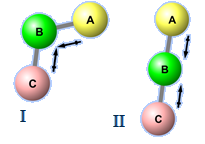 Explain using pictures and explanations, what affects molecular polarity.  Make sure to include things you could use on a test to help you.For each molecule pair, draw Lewis Dot Diagram, the Structural Formula, the Bond Polarities and Molecular Polarity. Also, name the Electron Geometry and Molecular Geometry, (Remember you can look up the Electronegativity in your text or online )HF  and ClF   H2O  and H2S  CH4 and CF4  CO2 and HCN (C is the central atom )NH3  and BH3